ENCABEZAMIENTOS PARA CONVOCATORIAS, CONVENIOS Y DOCUMENTOSMODELO RECOMENDADO: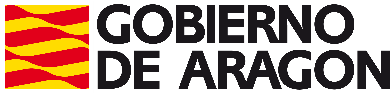 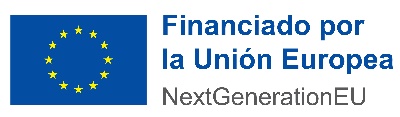 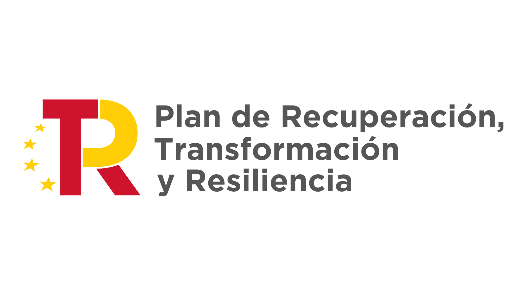 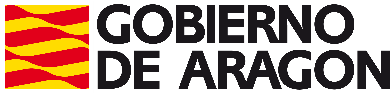 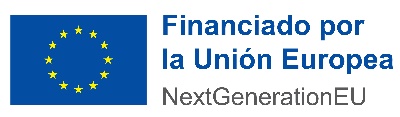 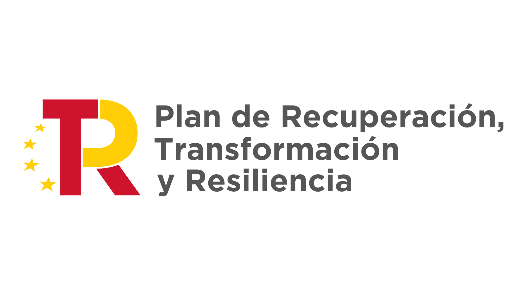 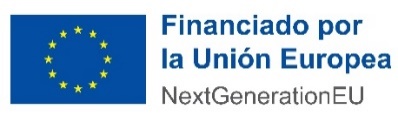 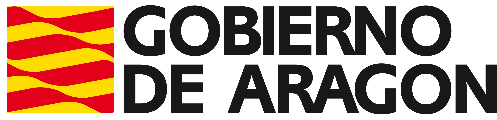 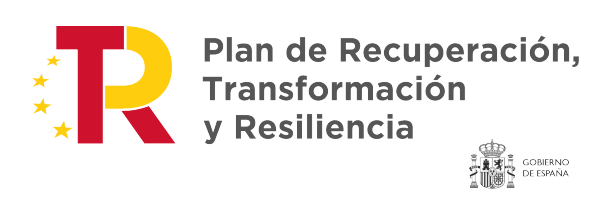 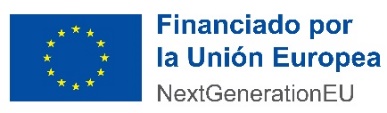 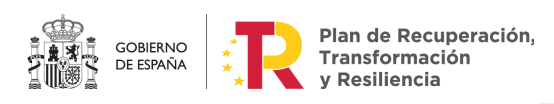 (*)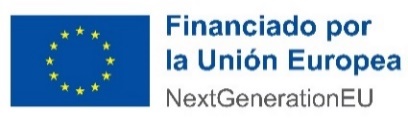 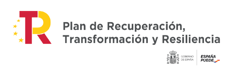 (*) La leyenda “España Puede” se utilizará en actuaciones en las que así se acuerde por la Administración General del Estado.